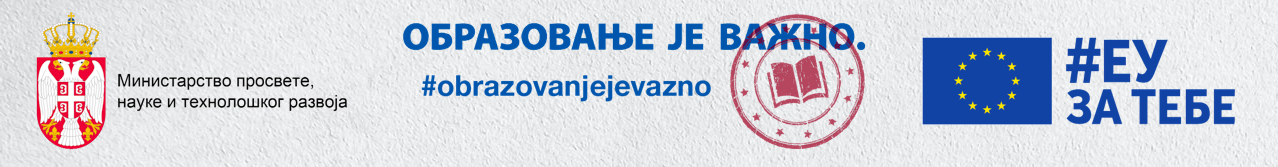 Kampanja “Obrazovanje je važno” – predstavljanje ključnih rezultata unapređenja obrazovanja u Srbiji u poslednjih 15 godina u okviru saradnje sa Evropskom unijom. Početak kamanje 16. novembra (out-of-home segment) uz zvanični početak 23. novembra gostovanjem ministra Ružića i ambasadora Fabricija u Jutarnjem programu RTS-a. Predviđeni kraj kampanje – krajem decembra.Kontekst:Ovo je prva kampanja promocije unapređenja obrazovanja i vaspitanja u Srbiji u saradnji sa Evropskom unijom, u poslednjih 20 godinaPrilika da se objedinjeno predstave značajni rezultati u unapređenju sistema školovanja, unapređenja uslova, modernizacije i digitalizacije sektora obrazovanjaVažnost zajedničkog rada Ministarstva i EU na daljem nastavku reforme i daljeg usklađivanja obrazovanja u Srbiji sa standradima u EvropiUnapređenje i modernizacija nastave, vaspitanja i obrazovanja na svim nivoima:u predškolskim ustanovama – 50 predškolskih ustanova opremljeno je igračkama, nameštajem i savremenom računarskom opremomosnovnim i srednjim školama – više od 300 osnovnih i srednjih škola renovirano je i opremljeno. Nakon poplava 2014. Obnovljeno je 15 oštećenih škola, jedna nova je sagrađena, a 20 škola je opremljeno nameštajem i učilimasrednjim stručnim školama – modernizacija nastave u 175 srednjih stručnih škola iz oblasti: poljoprivrede, mašinstva, medicine, građevinarstva, geodezije, elektrotehnike, obrade i prerade drveta, turizma i ugostiteljstvafakultetima – 27 fakulteta, univerzitetskih laboratorija i istraživačkih centara, sa pet državnih univerziteta, opremljeno je najsavremenijom opremom, a brojne fakultetske zgrade su renovirane Ključne poruke:EU podržava nastavak reformi sektora obrazovanja u Srbiji u partnerstvu s ministarstvom, a u poslednjih 15 godina uloženo je oko 100 miliona evraznačajno su poboljšani uslovi za nastavu na jezicima nacionalnih manjinasprovedena je obuka i usavršavanje za više od 250 pedagoških asistenata koji rade sa decom kojima je potrebna dodatna pomoć u obrazovanjudo sada je 10.000 prosvetnih radnika steklo je nova znanja i veštineu toku je podrška uvođenju sistema završnog ispita i matruskog ispita od 2022.više od 1.000 srednjoškolaca romske nacionalnosti dobija stipendije ikvalitetnije uslove za školovanjeO kampanji:pod sloganom “Obrazovanje je važno” – u više od 40 gradova širom zemlje, postavljeni su bilbordi sa autentičnim fotografijama iz škola i sa fakulteta u Srbiji. U Nišu, Novom Sadu i Beogradu vizualima kampanje brendirana su vozila na ključnim linijama gradskog prevoza (spolja i unutra) i određen broj stajališta – procenjeni auditorijum 1,9 milionasnimljeno je 8 epizoda igranog serijala “Obrazovanje je važno” u kojima su učestvovali poznati glumci (Ivan Bosiljčić, Kalina Kovačević, Bojana Stefanović) i mladi influenser Anrdija Jović (Andrija Jo) koji će biti emitovani na RTS-u u okviru programa Moja škola (počev od 23. novembra) na kojem se emituju časovi nastave na daljinu usled pandemije virusa COVID-19. Videi će i nakon završetka kampanje biti emitovani u okviru školskog programa RTS-a i biće dostupni onlajn preko portala RTS Planeta – procenjeni auditorijum 1,1 milionOvi igrani skečevi biće prikazivani i na programu Radio-televziije Vojvodina (RTV) na osam jezika nacionalnih manjina. Videi se mogu pogledati na ovom linku – procenjeni auditorijum 950.000projektna ekipa obišla je vrtiće, škole i fakultete u Valjevu, Leskovcu, Kraljevu, Novom Sadu, Malom Zvorniku, Leskovcu i Beogradu i izradila autentičnih 8 video reportaža i 8 setova profesionalnih fotografija. Ovi videi (dostupni na linku) koristiće se kao promotivni materijal preko kanala društvenih mreža (EU kanala, ministarstva i škola) – procenjeni auditorijum 0,9 miliona snimljene su četiri verzije radio-džinglova (za svaki od četiri nivoa obrazovanja) koji će biti emitovani u reklamnim blokovima na 10 nacionalnih i regionalnih radio stanica. Tokom trajanja kampanje radio-džinglovi biće emitovani svakog ponedeljka i na Radio Beogradu u okviru “EU vesti” - procenjeni auditorijum 0,8 milionanapravljen je web sajt www.euzatebe.rs/obrazovanje na kojem se već nalazi celokupan promotivni material koji će biti korišćen u kampanji – procenjeni audoitorijum 850.000napisane su 22 uspešne priče koje verifikuju rezultate u vrtićima, školama i fakultetima širom zemlje. Od 23. novembra do 21. decembra obezbedjeno je plasiranje ovih priča na najčitanijim portalima u Srbiji (Blic, Kurir, Mondo, N1 i Telegraf) – procenjeni auditorijum: 3,5 milionaKomplet od 22 priče biće objavljen na srpskom i engleskom jeziku kao e-brošura (pdf format) i prosleđen na adrese partnera i biti korišćen kao promotivni material EU, Ministarstva… - očekivani auditorijum 100.000više od 50 preškolskih ustanova koje ulestvuju u projektu podrške reformi sistema predškolskog vaspitanja i obrazovanja u Srbiji (SUPER), u saradnji s Ministarstvom, pozvano je da uz pomoć vaspitača šalju grupne radove (crteže, figure, pesme i igre) koji će biti predstavljani na sajtu kampanje uz mogućnost da se odabrani radovi pretvore u novogodišnje čestitke – procenjeni auditorijum 250.000vebinari – onlajn debate o pitanjima od značaja za sadašnji trenutak reforme obrazovanja – prilika da se u saradnji sa Ministarstvom u stručnoj javnosti govori o važnnim temama – procenjeni auditorijum 80.000Mogući događaj (onlajn) potpisivanja ugovora EU sa UNICEF-om (27. novembra) o kupovini 1.800 tableta za učenike u 30 škola iz siromašnijih opština u Srbiji kao i nabavka servera za Ministasrtvo prosvete – podrška unapređenju nastave na daljinu (vrednost ugovora 2 miliona evra)sklopljena je saradnja sa 8 nacionalnih i regionalnih medija da tokom kampanje u svojim mestima (Kraljevo, Leskovac, Priboj, Niš, Pirot…) samostalno objave reportaže i tesktove o unaprešenju obrazovanja u skolama u tim mestima. Proleđene su im osnovne informacije o kampanji čime će EU I Ministarstvo predstaviti kao partnere u reformi – procenjeni auditorijum 800.000Obrazovanje je važno.& & & & &